Insert your title here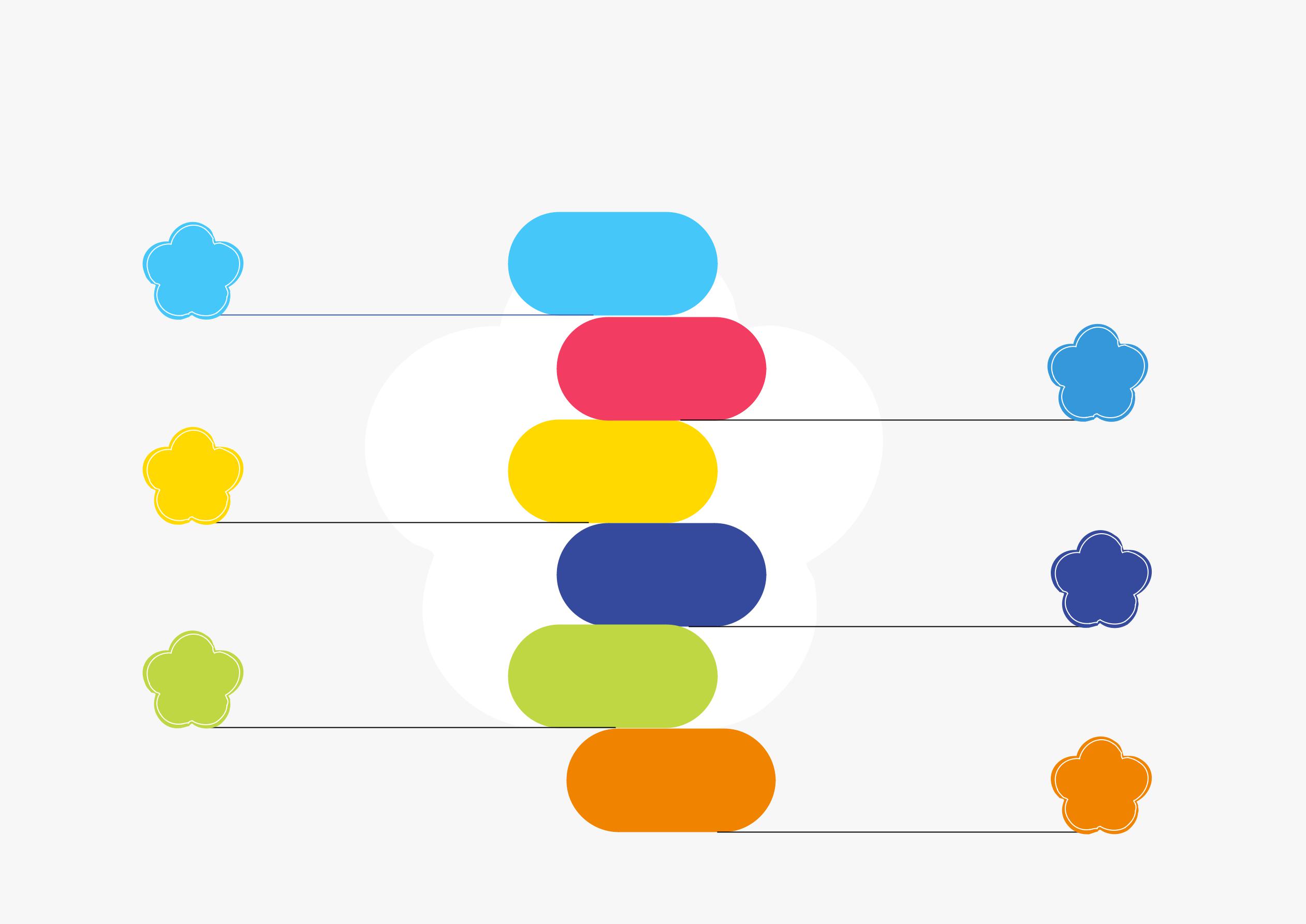 TitleTitleTitleUse the float button to change the basic setting of circular chart.Use the float button to change the basic setting of circular chart.Use the float button to change the basic setting of circular chart.202020192018z201720162015Use the float button to change the basic setting of circular chart.Use the float button to change the basic setting of circular chart.Use the float button to change the basic setting of circular chart.TitleTitleTitle